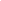 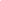 Detalji o podnosiocu prijaveNaziv organizacije:Naziv projekta:Ime i prezime projektnog menadžera:Datum rođenja:Kontakt podaci:Email:Broj telefona:Adresa: Ime i prezime projektnog sponzora (ukoliko postoji):Podnosilac prijave(ime i prezime)Predsednik organizacije(ime i prezime)